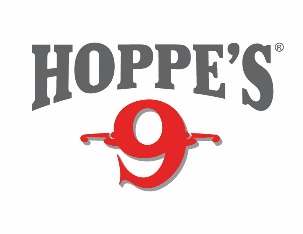 FOR IMMEDIATE RELEASE 		Hoppe’s Brings Back the Classic Glass BottleOVERLAND PARK, Kan. – May 11, 2021 – Hoppe’s, the No. 1 name in gun care products, is excited to announce the return of Hoppe’s No. 9 in its classic glass bottle. The return of the glass bottle comes after repeated requests on social media for Hoppe’s to “go back to glass”. This nostalgic bottle comes complete with throwback artwork and label, and is sure to be a hit among shooters new and old. The bottle comes in the popular pint size, so gun owners can keep plenty of cleaner on hand at any given time. This bottle is available in the United States only and comes with a child-resistant cap for safety.The re-introduction of the Hoppe’s glass bottle is a direct result from numerous consumer requests. Hoppe’s faithful users have called, emailed, and reached out to the brand via social media to express their desire to see the glass bottle returned. “Too bad you still don’t use glass bottles,” wrote one fan. “I refill mine and use it over and over. Just seems like the right thing to do.” The team at Hoppe’s couldn’t agree more and everyone is excited to once again be able to offer this popular container. Hoppe’s No. 9 Gun Bore Cleaner remains the most widely used remover of powder, lead, metal fouling and rust for firearms. The glass bottle features the same exact formulations found in standard bottles, so today’s gun owners can rest assure that their favorite firearms will remain protected.To learn more about Hoppe’s No. 9 Gun Bore Cleaner or to see more Hoppe’s gun care products, visit hoppes.com.About Hoppe’s In 1903, Frank August Hoppe mixed nine chemicals and created the world’s most effective gun cleaner. As a well-trained young soldier, Frank knew that gun care went far beyond just a clean rifle, but actually helped to ensure his safety while on the front lines of battle. Since that time, Hoppe’s has emerged as the leading gun care company, having grown along-side hunters, shooters and soldiers who depend on their firearms every day. It has remained the most trusted name in gun care by advancing and evolving technologies to meet those needs. From the ever popular and versatile No. 9 and the quick and easy BoreSnake, to the marvel of efficiency we call Gun Medic, Hoppe’s is the only name you need to know for firearm cleaning and protection. For more information, visit www.hoppes.com, connect on Instagram at www.instagram.com/hoppesguncare/ or on Facebook at www.facebook.com/hoppesguncare. Contact: Matt Rice	Sr. Manager Media Relations(913) 689-3713Matt.rice@VistaOutdoor.comProduct Requests: Will Folsom	Public Relations Associate	Swanson Russell(402) 437-6404willf@swansonrussell.com###